UL Student Life 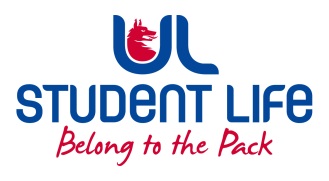  STUDENT EXECUTIVE COMMITTEE REPORT Role / Position:Faculties OfficerFaculties OfficerAuthor:Niamh HickeyNiamh HickeyDate:16/11/202216/11/2022Audience :UL Student Council Executive/UL Student CouncilUL Student Council Executive/UL Student CouncilAction:ApproveApproveGoalsGoalsGoalsGoalsMain GoalsMain GoalsMain GoalsProgress (what have you achieved since the last Council meeting)Student RecruitmentStudent RecruitmentStudent RecruitmentSpoke to students privately about Student Council, attended the Class Rep Forum, encouraged students to join Student Council.Student TrainingStudent TrainingStudent TrainingSpoke about NStEP training at the Class Rep ForumStudent FeedbackStudent FeedbackStudent FeedbackClass Rep Group Chats up and running.Other Achievements since last CouncilOther Achievements since last CouncilOther Achievements since last CouncilOther Achievements since last CouncilTrainingTrainingTrainingn/aAttendance at events/meetings and actions taken or agreedAttendance at events/meetings and actions taken or agreedAttendance at events/meetings and actions taken or agreedAttendance at events/meetings and actions taken or agreedMeetingsMeetingsMeetings3 Further Student Executive meetings as of this report. Raised the issue of students being penalised for not attending classes.1 Council meeting in Week 10Brought up the work that I’ve been doing as Faculties Officer and NStEP  (National Student Engagement Programme) training to councillors.EventsEventsEventsAttended the Class Rep Forum in Week 11Attended multiple Commuter Hub MorningsPlans before the next meetingPlans before the next meetingPlans before the next meetingPlans before the next meetingAction/work areaAction/work areaAction/work areaWhat I hope to achieveMeetingsMeetingsMeetingsDiscuss further the lack of facilities open over the weekend on campus & students being penalised over not attending lecturesStudent Recruitment Student Recruitment Student Recruitment Discuss further the article in Limerick Voice about student recruitmentStudent FeedbackStudent FeedbackStudent FeedbackHelp to act on the information given by students at the Student ForumStudent EngagementStudent EngagementStudent EngagementStudent EngagementType of Engagement (Meeting, event etc)Type of Engagement (Meeting, event etc)Type of Engagement (Meeting, event etc)Purpose and anything to report onEventEventEventClass Rep Forum, spoke about Student Council vacanciesMeetingMeetingMeetingn/aMedia engagement and external relationsMedia engagement and external relationsMedia engagement and external relationsMedia engagement and external relationsEngagement (Press, other organisations etc)Engagement (Press, other organisations etc)Engagement (Press, other organisations etc)Purpose and anything to report onPressPressPressPhotograph taken in the Commuter Hub by the Examiner